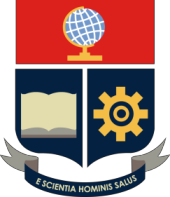 ESCUELA POLITÉCNICA NACIONALFACULTAD DE INGENIERÍA ELÉCTRICA Y ELECTRÓNICA DEPARTAMENTO DE ELECTRÓNICA, TELECOMUNICACIONES YREDES DE LA INFORMACIÓN LABORATORIO DE SISTEMAS ANALÓGICO DIGITALES ADQUISICIÓN DE SEÑALES ANALÓGICAS CON ARDUINO1.   Objetivos:    Indicar y exponer al estudiante el convertidor AD y DA de la placa de Arduino.    Evaluar el desempeño de los interruptores de la placa de Arduino.2.   PreparatorioConsultar, revisar y realizar un resumen de los pines de conversión AD con los cuales cuenta la placa Arduino.Consultar, revisar y realizar un resumen de los pines de conversión DA con los cuales cuenta la placa Arduino.Implementar un circuito de adquicision de datos con arduino y que los datos obtenidos se guarden automaticamente en un archivo .txt o .xls.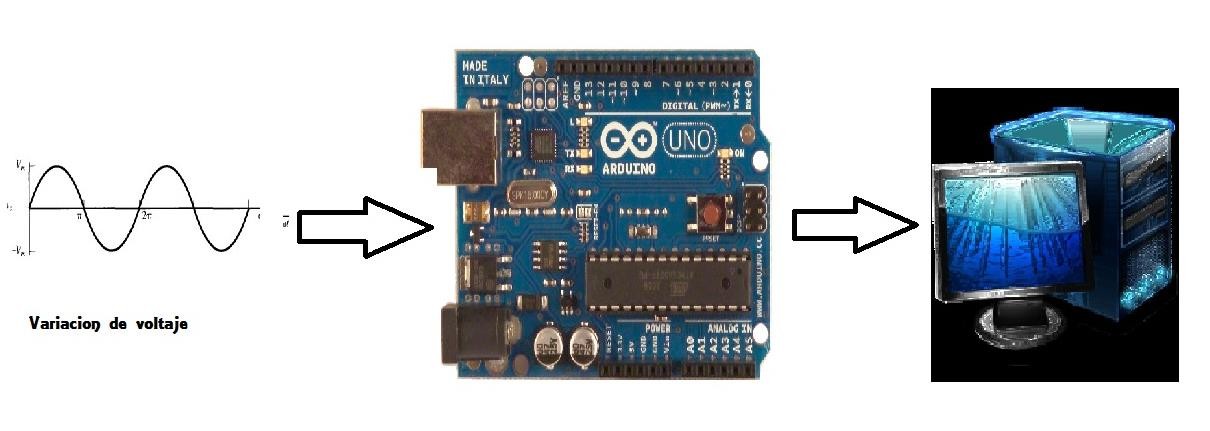 Presentar el  código  del  programa en  Arduino,  dentro del cual se adquieren 2  datos analógicos de los pines correspondientes a la conversión AD, y guardarlos ya sea en una memoria SD o directamente a un PC.La placa Arduino tomara cada 5 segundos los valores de 2 distintas señales, estos valores serán enviados hacia la pc, donde se presentaran en  un archivo de texto plano. Se realizará este proceso durante 2 minutos, en los cuales se debe variar los valor del voltaje de las dos entradas, esta variación será registrada y desplegada en el Hyperteminal, para al final comparar con el archivo .txt guardado.El circuito correspondiente a las señales analógicas (voltaje), estará determinado por potenciómetros, para de esta manera obtener los diferentes cambios.3.   Parte PrácticaImplementar y comprobar el funcionamiento del circuito.4.   Informe    Lo que indique el instructor.